CÁC TRÒ CHƠI GIÁC QUAN  CHO TRẺ    Trẻ em tìm hiểu thế giới thông qua các giác quan của mình: thị giác, thính giác, vị giác, khứu giác và xúc giác. Ngay từ khi con bắt đầu nhận thức được các giác quan, việc khai mở và kích thích các giác quan ấy một cách tự nhiên sẽ giúp cho trẻ trở nên nhạy bén hơn, thông minh hơn và tự tin hơn khi tiếp xúc với thế giới xung quanh.    Bằng những trò chơi đơn giản sau đây, cha mẹ có thể giúp kích thích các giác quan của bé phát triển.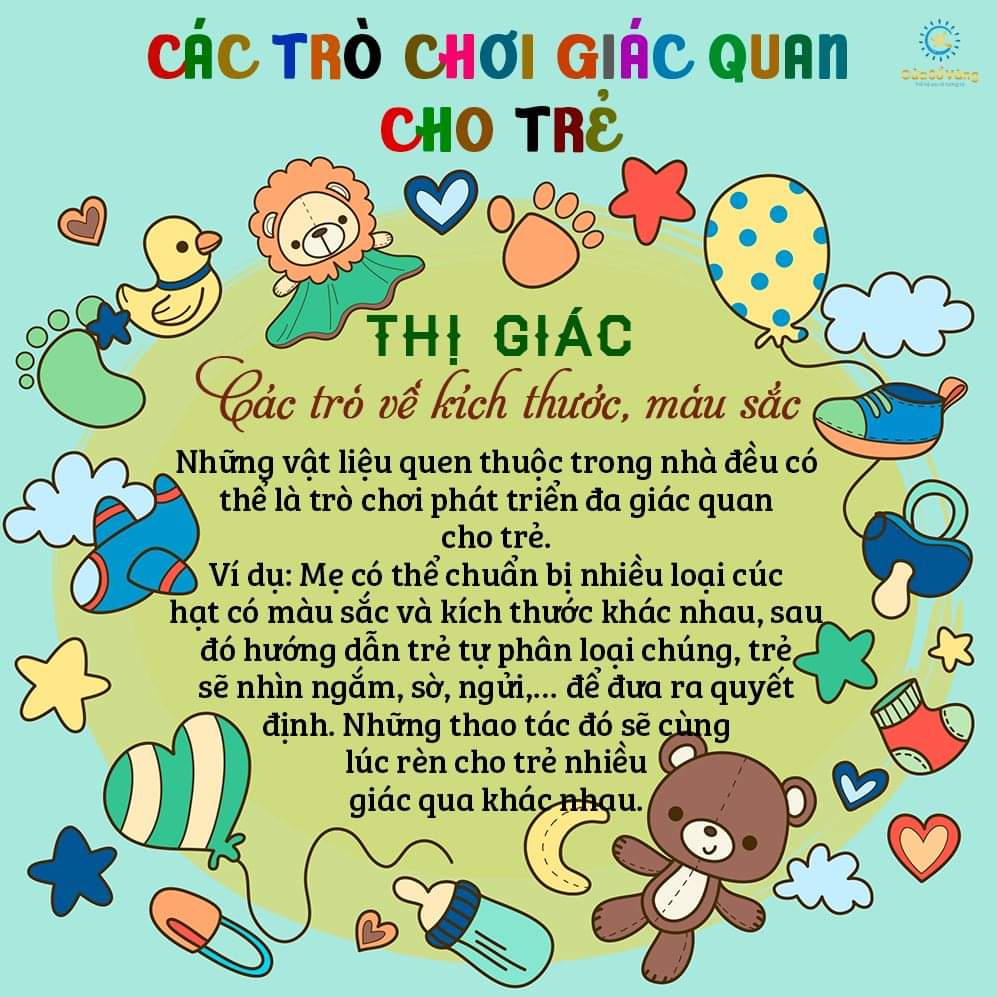 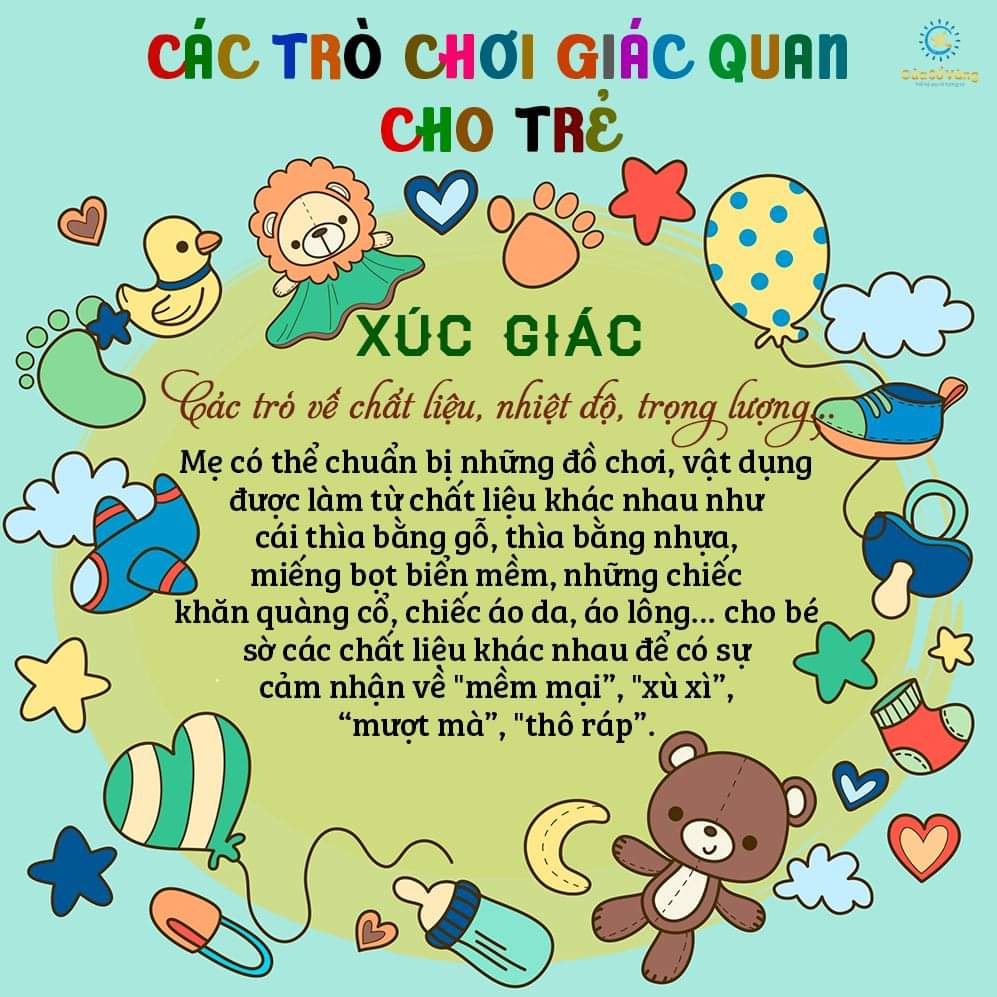 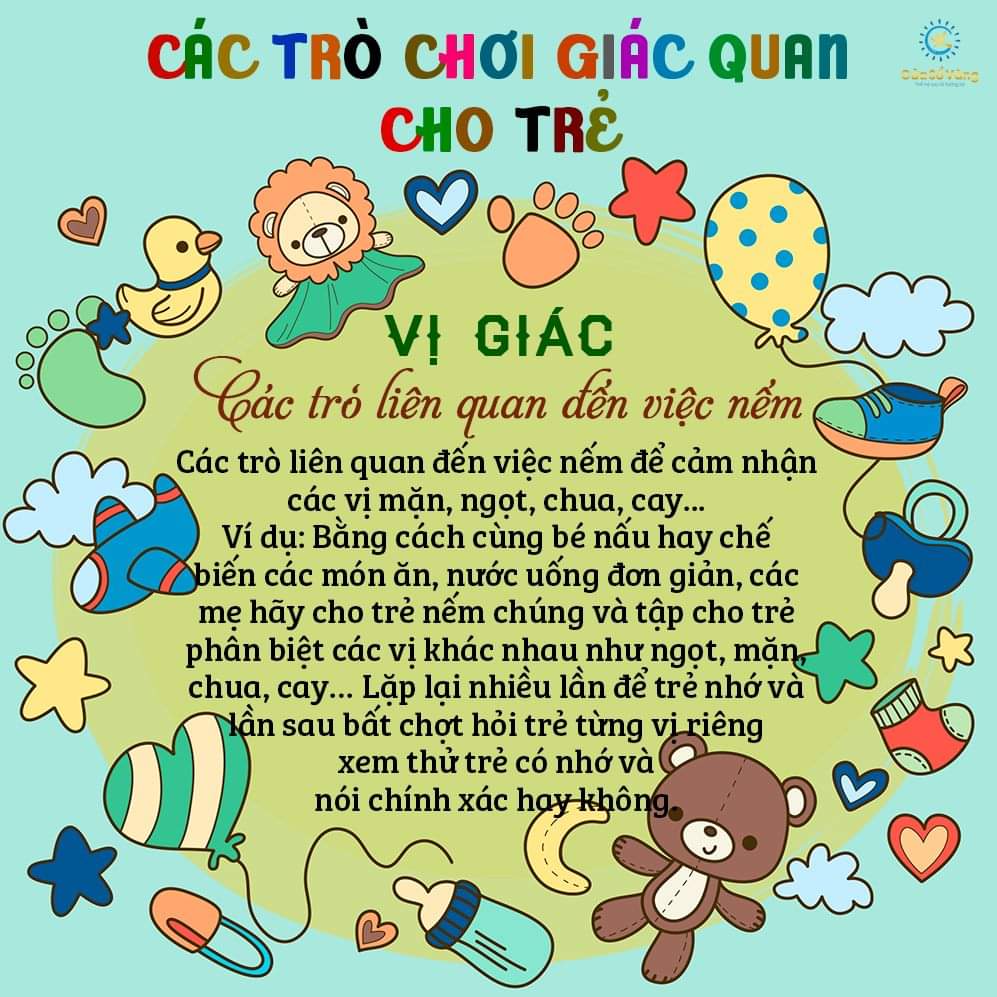 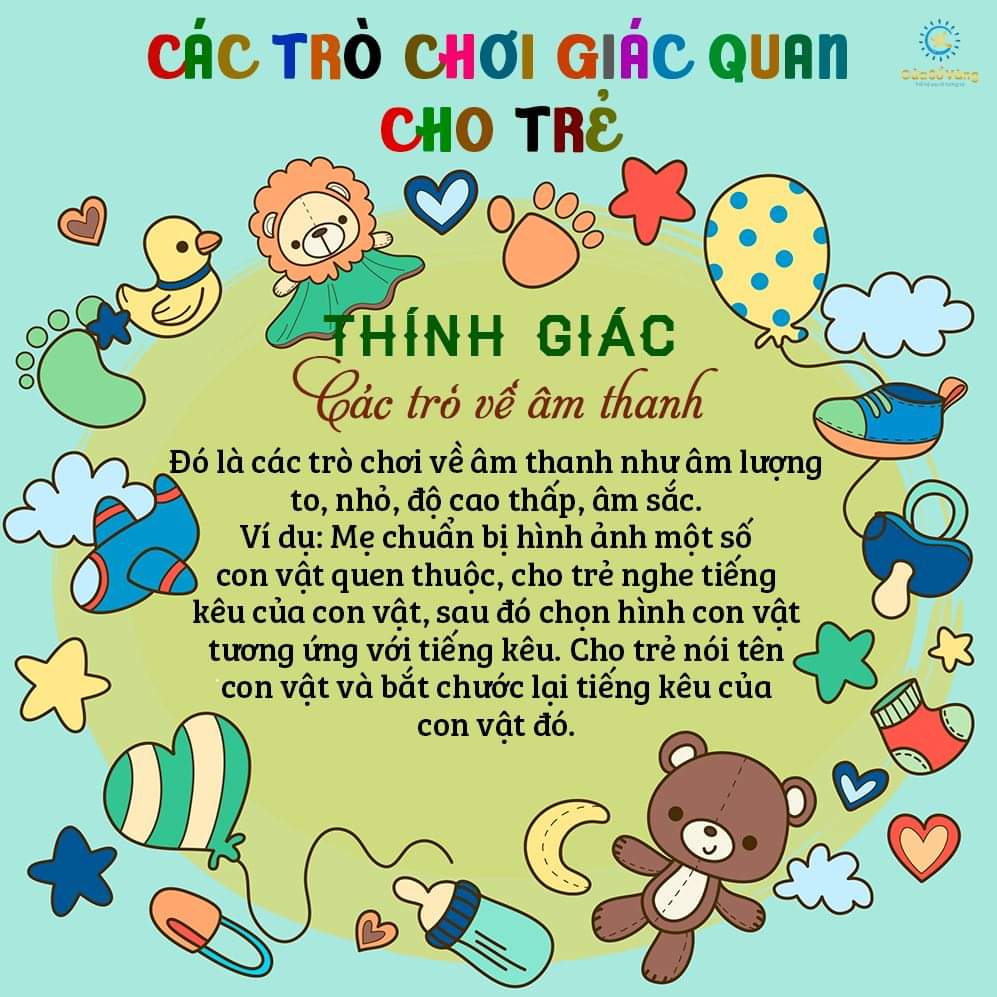 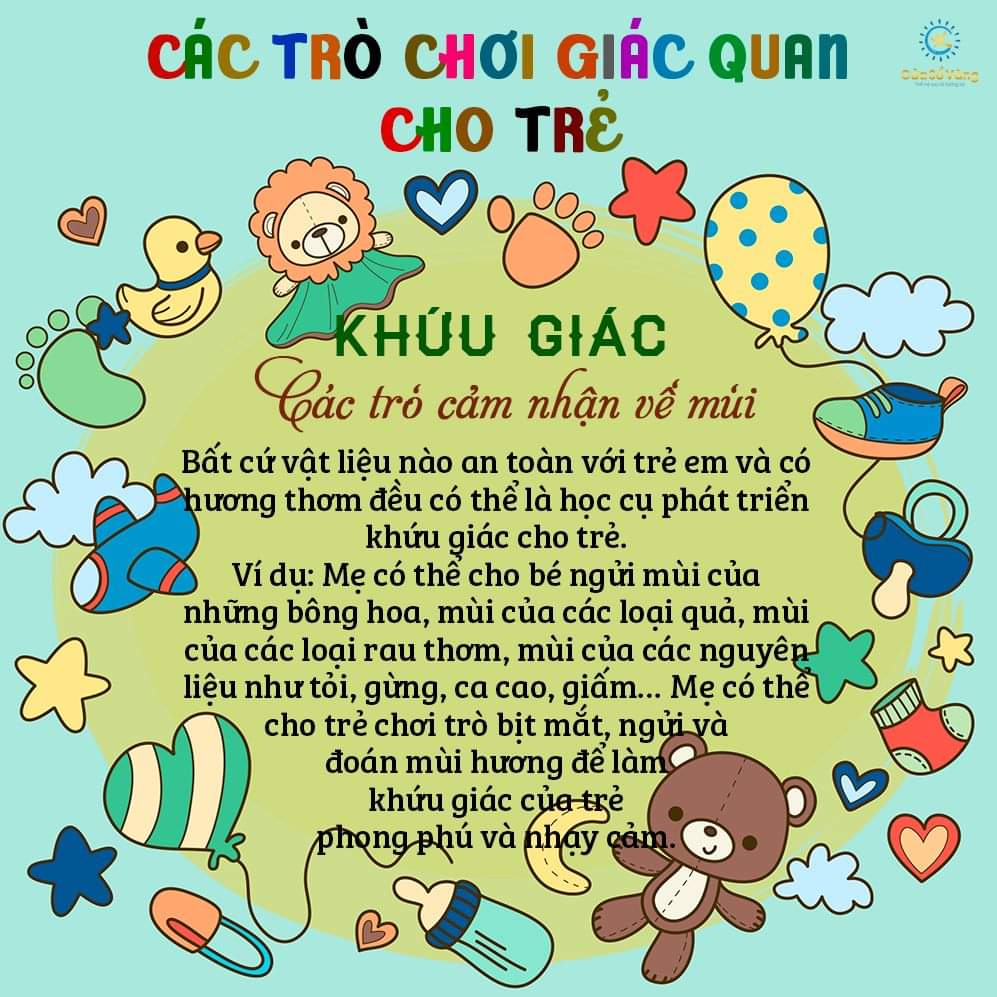 